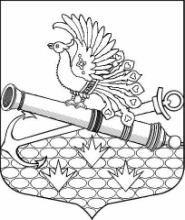 МЕСТНАЯ АДМИНИСТРАЦИЯМУНИЦИПАЛЬНОГО ОБРАЗОВАНИЯ МУНИЦИПАЛЬНЫЙ ОКРУГ ОБУХОВСКИЙП О С Т А Н О В Л Е Н И Е Санкт-ПетербургО ВНЕСЕНИИ ИЗМЕНЕНИЙ В МУНИЦИПАЛЬНУЮ ПРОГРАММУ НА 2018 ГОД                          «ПРОВЕДЕНИЕ РАБОТ ПО ВОЕННО-ПАТРИОТИЧЕСКОМУ ВОСПИТАНИЮ ГРАЖДАН» В соответствии с Бюджетным кодексом РФ, Законом Санкт-Петербурга от 23.09.2009                          № 420-79 «Об организации местного самоуправления в Санкт-Петербурге», Местная администрация Муниципального образования муниципальный округ Обуховский ПОСТАНОВЛЯЕТ: Внести изменения в муниципальную программу на 2018 год «Проведение работ по военно-патриотическому воспитанию граждан» утвержденную Постановлением МА МО МО Обуховский от 01.12.2017 г. № 82, изложив «План реализации муниципальной программы» и «Обоснование и расчеты необходимого объема финансирования программы в новой редакции согласно Приложению к настоящему Постановлению.Контроль за исполнением настоящего постановления оставляю за собой. Утверждена постановлением МАМО МО Обуховский От «31» января 2018 № 6ПЛАН РЕАЛИЗАЦИИ МУНИЦИПАЛЬНОЙ ПРОГРАММЫОБОСНОВАНИЕ И РАСЧЕТЫ НЕОБХОДИМОГО ОБЪЕМА ФИНАНСИРОВАНИЯ ПРОГРАММЫ «Проведение работ по военно-патриотическому воспитанию граждан», целевая статья 4310100190Расчет произведен путем анализа рынка цен однородных товаров/услугна основе коммерческих предложений 31.01.2018№ 6Глава Местной администрацииМ.Е. Семенов№п/пНаименование мероприятияНатуральные показатели СрокиисполненияДенежные показатели    (тыс. руб.)1.Организация и проведение конкурса творческих работ, посвященного кубинской революции Примерное кол-во участников20 Январь 10,02.Организация и проведение конкурса, посвященного окончанию боевых действий в АфганистанеПримерное кол-во участников50Февраль – Март 16,03.Участие в организации учебных сборов юношей 10-х классов, проживающих на территории муниципального образования, в окружном учебном центре п.Сертолово Всеволожского р-наПримерное кол-во участников50 Апрель 15,04.Выездные мероприятия для молодежи округа на места боевой славы 5 мероприятий, 200участниковМай – Октябрь 230,05.Участие в торжественно-траурных церемониалах, посвящённых памятным датам военной истории России с возложением цветов к мемориалам: - День полного снятия блокады Ленинграда;- День памяти воинов-интернационалистов; - День Победы;- День начала Великой Отечественной войны;- День начала блокады ЛенинградаПримерное кол-во участников250 В течение года 15,0ИТОГО286,0№ п/пнаименование мероприятияРасчет и обоснованиеобщая сумма, (тыс. руб.)1.Организация и проведение конкурса творческих работ, посвященного кубинской революции Награждение участников конкурса фотокристаллами 500 руб. х 20 шт10,02.Организация и проведение конкурса, посвященного окончанию боевых действий в АфганистанеНаграждение участников конкурса фотокристаллами 500 руб. х 17 штАвтобус для поездки участников конкурса и слушателей уроков мужества на возложение цветов в парк воинов-интернационалистов5 час х 1500 руб. 16,0Участие в организации учебных сборов юношей 10-х классов, проживающих на территории муниципального образования, в окружном учебном центре п.Сертолово Всеволожского р-наСредняя стоимость 1 часа автобуса                  1500 руб .х 10 ч = 15,0 тыс. руб. 15,0Выездные мероприятия для молодежи округа на места боевой славыВыездное мероприятие на форт «Красная  горка» (Алексеевский).Кол-во участников мероприятия – 40 человек Полевая экскурсия, посещение музея, горячее питание, трансфер Стоимость 1 мер. 45,0 тыс. руб. Выездное мероприятие на Синявинские высотыКол-во участников мероприятия – 40 человек Полевая экскурсия, посещение музея, горячее питание, трансфер Стоимость 1 мер. 45,0 тыс. руб. Выездное мероприятие на Сестрорецкий Рубеж Кол-во участников мероприятия – 40 человек Полевая экскурсия, посещение музея, горячее питание, трансфер Стоимость 1 мер. 45,0 тыс. руб. Выездное мероприятие Операция «Искра» Кол-во участников мероприятия – 40 человек Экскурсия «Музей-заповедник «Прорыв блокады Ленинграда», посещение мемориала «Невский пятачок», экскурсия по музею-диораме «Прорыв блокады Ленинграда», выезд в поселок Невская Дубровка, мемориал «Братское воинское захоронение», Часовня памяти, Обед, Экскурсия по музею «Невский пятачок». Стоимость 1 мер. 45,0 тыс. руб. 
Выездное мероприятие «Лужский рубеж» Кол-во участников мероприятия – 40 человек В Толмачево осмотр ДОТы тыловой позиции Лужского рубежа, переезд в Лугу. Осмотр артиллерийских и пулеметных ДОТов и ЖБОТов, полевой обед, чтение карты, посещение одного из мест прорыва рубежа возле деревни Большой Сабск. Осмотр ДЗОТов.Стоимость 1 мер. 50,0 тыс. руб. 230,0Участие в торжественно-траурных церемониалах, посвящённых памятным датам военной истории России  с возложением цветов к мемориалам: - День полного снятия блокады Ленинграда;- День памяти воинов-интернационалистов; - День Победы;- День начала Великой Отечественной войны;- День начала блокады Ленинграда40 руб. х 75 гвоздик = 3000 руб х 5 возложений = 15,015,0ИТОГО286,0